Calcoli con numeri decimali e approssimazioni. Attività1. Completa le seguenti uguaglianze come mostra la prima riga.5,34  = 3  1 + 4  0,1 + 5  0,01……. = 3  1 + 7  0,1 + 2  0,018,6     = ……………………………8,60   = ……………………………8,06   = ……………………………2. Rappresenta i seguenti numeri decimali sulla retta qui sotto.1,2	1,20	1,02	0,6	0,06	0,60	0,1	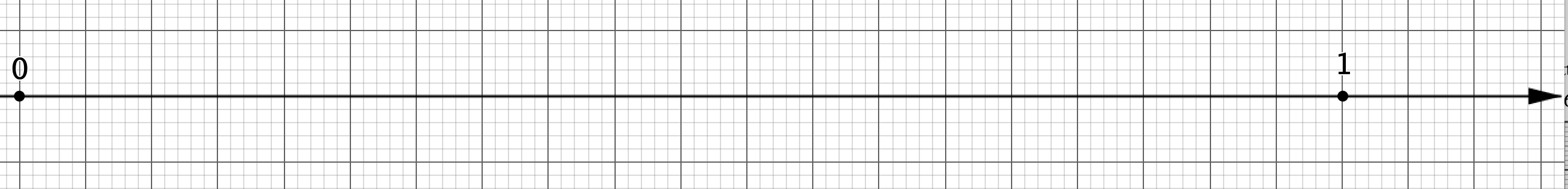 3. Completa la seguente tabella come mostra la prima colonna4. Completa la seguente tabella come mostrato nella prima colonna.5. Rispondi ai seguenti quesiti:a. In quali delle precedenti divisioni è esatto il risultato scritto con una frazione? ________Perché ___________________________________________________________________________b. In quali delle precedenti divisioni è esatto il risultato scritto con un numero decimale (finito)? ______Perché___________________________________________________________________________6. Inserisci qui sotto, al posto dei puntini, il segno «=» oppure «» fra ogni divisione e il suo risultato.3 : 10 … 0,3	3 : 10 …	5 : 2 … 2,5	5 : 2 …	2 : 3 … 0,6	2 : 3 … 	12 : 7 … 1,7	12 : 7 … Le scritture qui sotto suggeriscono di indicare il simbolo di divisione ‘ :’ con un simbolo frazionario, anche quando sostituisco ad a e b frazioni o espressioni con frazioni.7. Completa la tabella seguente che confronta due modi di scrivere e calcolare espressioni.8. Completa la seguente tabella per confrontare il calcolo di espressioni ‘a mano’ e con la calcolatrice.  Scrivi i risultati della calcolatrice arrotondati con due cifre dopo la virgola.9. Rispondi ai seguenti quesiti, motivando la risposta.Per quali delle espressioni di tabella 2 il risultato dato dalla calcolatrice è approssimato? ______ L’ultimo risultato decimale di tabella 2 è periodico?  Sì  NoPerché ________________________________________________________________________10. Un piccolo comune decide di destinare alla scuola primaria 1/60 del suo bilancio, che è di 300 000 euro. Completa la tabella qui sotto con l’aiuto della calcolatrice per calcolare in vari modi quanto il comune spende per la scuola.FrazioneNumero decimale0,70,94,80,034,51DIVISIONEA3 : 10B5 : 2CD2 : 3E12 : 7Risultato scritto con frazioneVERIFICARisultato scritto con numero decimale0,3VERIFICA0,3  10 = 3TABELLA 1TABELLA 1TABELLA 1Scrittura con ‘:’ e parentesiScrittura con frazioniOsservazioni(6 : 3) : 2 = 2 : 2 = ………La ‘linea di frazione lunga’ sostituisce le parentesi.6 : (3 : 2) = 6 : 1,5 = ……. La ‘linea di frazione lunga’ sostituisce le parentesi.4 : (5 : 2 ) + 1 : 3 =  …………… = =…………….. = ………La ‘linea di frazione lunga’ sostituisce le parentesi.La ‘linea di frazione lunga’ sostituisce le parentesi.TABELLA 2TABELLA 2TABELLA 2TABELLA 2Espressione frazionariaSequenza di tastiRisultato dato dalla calcolatriceRisultato del calcolo con frazioni  (dalla Tabella 1)A.(6 : 3) : 2 = B.C.D.Con frazioniCon numeri decimaliCon numeri decimali3 cifre decimali troncatob = 300000  0,016 = ………3 cifre decimali arrotondatoc = 300000  …… = ……..